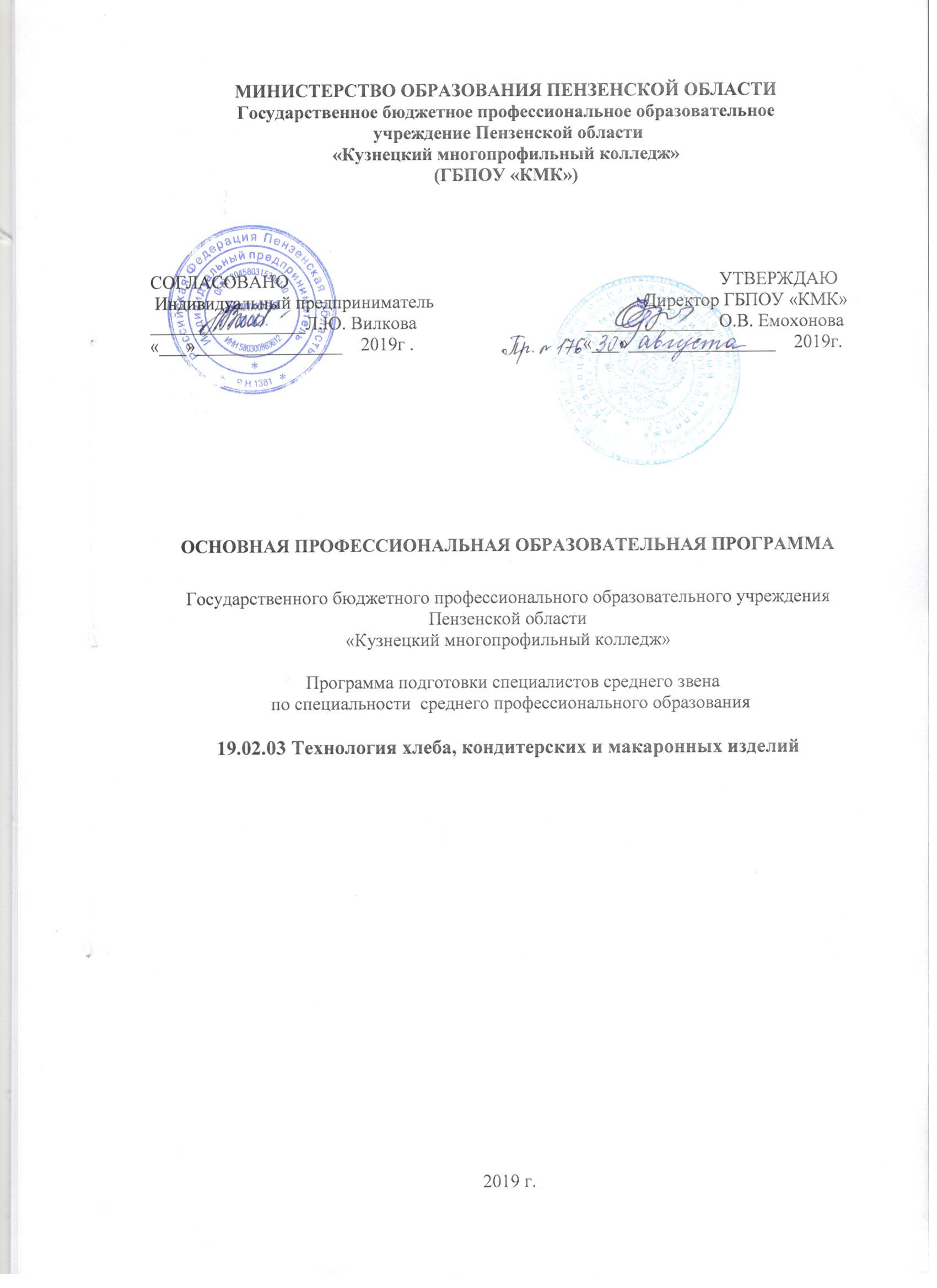     Основная профессиональная образовательная программа образовательного учреждения среднего профессионального образования ГБПОУ «КМК» составлена на основе федерального государственного образовательного стандарта среднего профессионального образования по специальности 19.02.03 Технология хлеба, кондитерских и макаронных изделий. СОДЕРЖАНИЕ 1. Общие положения1.1. Нормативно-правовые основы разработки основной профессиональной образовательной программы 1.2. Нормативный срок освоения программы2. Характеристика профессиональной деятельности выпускников и требования к результатам освоения основной профессиональной образовательной программы 2.1. Область и объекты профессиональной деятельности 2.2. Виды профессиональной деятельности и компетенции2.3. Специальные требования 3. Документы, определяющие содержание и организацию образовательного процесса. 3.1Учебный план 4. Материально-техническое обеспечение реализации основной профессиональной образовательной программы .5. Оценка результатов освоения основной профессиональной образовательной программы 5.1. Контроль и оценка достижений обучающихся5.2. Организация государственной итоговой аттестации выпускников6.Приложения: Рабочие программы учебных дисциплин и профессиональных модулей.6.1. Программы учебных дисциплин общеобразовательного цикла.6.1.1   Программа ОУДб.01 Русский язык6.1.2.  Программа ОУДб.02 Литература6.1.3.  Программа ОУДб.03 Иностранный язык6.1.4.  Программа ОУДб.04 Математика6.1.5.  Программа ОУДб.05 История6.1.6.  Программа ОУДб.06 Физическая культура6.1.7   Программа ОУДб.07 Основы безопасности жизнедеятельности6.1.8   Программа ОУДб.08 Астрономия6.1.9   Программа ОУДп.09 Информатика6.1.10 Программа ОУДп.10 Химия6.1.11 Программа ОУДб.11 Экология моего края6.1.12 Программа ОУДб.12 Обществознание  6.1.13 Программа ОУДп.13Биология6.2. Программы дисциплин общего гуманитарного и социально-экономического цикла 6.2. 1. Программа ОГСЭ.01 Основы философии6.2. 2. Программа ОГСЭ.02 История 6.2. 3. Программа ОГСЭ.03 Иностранный язык6.2. 4. Программа ОГСЭ.04 Физическая культура 6.2. 5. Программа ОГСЭ.05 Эффективное поведение на рынке труда6.2. 6. Программа ОГСЭ.06 Русский язык и культура речи6.3. Программы дисциплин  математического и общего естественнонаучного цикла 6.3.1. Программа ЕН.01  Математика6.3.2. Программа ЕН.02  Экологические основы природопользования 6.3.3. Программа ЕН.03  Химия6.4.   Программы профессионального учебного цикла 6.4.1. Программы общепрофессиональных дисциплин6.4.1.1. Программа ОП.01 Инженерная графика6.4.1.2. Программа ОП.02 Техническая механика6.4.1.3. Программа ОП.03 Электротехника и электронная техника6.4.1.4. Программа ОП.04 Микробиология, санитария и гигиена в пищевом производстве6.4.1.5. Программа ОП.05 Автоматизация технологических процессов6.4.1.6.Программа ОП.06 Информационные технологии в профессиональной деятельности6.4.1.7. Программа ОП.07 Метрология и стандартизация6.4.1.8. Программа ОП.08 Правовые основы профессиональной деятельности6.4.1.9. Программа ОП.09 Основы экономики, менеджмента и маркетинга6.4.1.10. Программа ОП.10 Охрана труда6.4.1.11. Программа ОП.11 Безопасность жизнедеятельности6.4.1.12. Программа ОП.12 Основы предпринимательской деятельности6.4.1.13. Программа ОП.13 Основы товароведения продовольственных товаров6.4.1.14. Программа ОП.14 Документационное обеспечение управления6.4.2. Программы профессиональных модулей6.4.2.1. Программа ПМ.01 Приемка, хранение и подготовка сырья к переработке6.4.2.2. Программа ПМ.02 Производство хлеба и хлебобулочных изделий6.4.2.3. Программа ПМ.03 Производство кондитерских изделий6.4.2.4. Программа ПМ.04 Производство макаронных изделий6.4.2.5. Программа ПМ.05 Организация работы структурного подразделения6.4.2.6. Программа ПМ.06 Выполнение работ по профессии  «Кондитер»6.5.   Программы практик6.5.1 Программа учебной практики6.5.2 Программа практики по профилю специальности6.5.3 Программа преддипломной практики Раздел 1. Общие положения1.1. Настоящая основная профессиональная образовательная программа по профессии среднего профессионального образования (далее – ОПОП СПО) разработана для реализации образовательной программы на базе основного общего образования на основе федерального государственного образовательного стандарта среднего профессионального образования (ФГОС СПО) по специальности 19.02.03 Технология хлеба, кондитерских и макаронных изделий, утверждённого приказом Министерства образования и науки Российской Федерации от 22 апреля 2014 г. N 373 (зарегистрировано Министерством юстиции России 1 августа 2014 г. N 33402), на основе требований федерального государственного образовательного стандарта среднего общего образования (ФГОС ООО), утвержденного Приказом Минобрнауки РФ от 17 мая . № 413. ОПОП СПО определяет объем и содержание среднего профессионального образования по специальности среднего профессионального образования 19.02.03 Технология хлеба, кондитерских и макаронных изделий, планируемые результаты освоения образовательной программы, условия образовательной деятельности.1.2. Нормативные основания для разработки ПООП:Федеральный закон от 29 декабря . №273-ФЗ «Об образовании в Российской Федерации» (с изменениями и дополнениями);Приказ Минобрнауки России от 22 апреля 2014 г. N 373 «Об утверждении федерального государственного образовательного стандарта среднего профессионального образования по специальности 19.02.03 Технология хлеба, кондитерских и макаронных изделий (зарегистрирован Министерством юстиции Российской Федерации 1 августа   2014 г., регистрационный N 33402);Приказ Минобрнауки России от 17 мая . № 413 «Об утверждении федерального государственного образовательного стандарта среднего общего образования (в редакции от 29.06.2017г.)- Письмо Министерства образования и науки Российской Федерации от 17 марта . № 06-259 «О направлении доработанных рекомендаций по организации поучения среднего общего образования в пределах освоения образовательных программ среднего профессионального образования на базе основного общего образования с учетом требований ФГОС СПО и получаемой профессии\специальности среднего профессионального образования»;Приказ Минобрнауки России от 14 июня . № 464 «Об утверждении Порядка организации и осуществления образовательной деятельности по образовательным программам среднего профессионального образования»  (с изменениями и дополнениями);Приказ Минобрнауки России от 16 августа . № 968 «Об утверждении Порядка проведения государственной итоговой аттестации по образовательным программам среднего профессионального образования» (зарегистрирован Министерством юстиции Российской Федерации 1 ноября ., регистрационный № 30306) (с изменениями и дополнениями);Приказ Минобрнауки России от 18 апреля . № 291 «Об утверждении Положения о практике обучающихся, осваивающих основные профессиональные образовательные программы среднего профессионального образования» (с изменениями и дополнениями) .Приказ Министерства труда и социальной защиты Российской Федерации от                  29 сентября 2014 г. N 667н "О реестре профессиональных стандартов (перечне видов профессиональной деятельности)" (зарегистрирован Министерством юстиции Российской Федерации 19 ноября 2014 г., регистрационный N 34779).-  Приказ Министерства труда и социальной защиты Российской Федерации от 07.09.2015 года № 597н « Об утверждении профессионального стандарта «Кондитер» (зарегистрирован Министерством юстиции Российской Федерации 21.09.2015 года, регистрационный N 38940).-  Приказ  Министерства труда и социальной защиты Российской Федерации от 1 декабря 2015 г. N 914н  «Об утверждении профессионального стандарта «Пекарь»    (зарегистрирован Министерством юстиции Российской Федерации 25. 12.2015 года, регистрационный N 40270). 1.3.Нормативный срок освоения программыНормативный срок освоения программы по специальности 19.02.03 Технология хлеба, кондитерских и макаронных изделий – на базе основного общего образования –3 г. 10м.ХАРАКТЕРИСТИКА ПРОФЕССИОНАЛЬНОЙ ДЕЯТЕЛЬНОСТИ ВЫПУСКНИКА И ТРЕБОВАНИЯ К РЕЗУЛЬТАТАМ ОСВОЕНИЯ ОСНОВНОЙ ПРОФЕССИОНАЛЬНОЙ ОБРАЗОВАТЕЛЬНОЙ ПРОГРАММЫ2.1. Область и объекты профессиональной деятельности выпускника: Область профессиональной деятельности выпускника: организация и ведение технологических процессов производства хлеба, хлебобулочных, кондитерских и макаронных изделий.Объекты профессиональной деятельности выпускника:-сырье, основные и вспомогательные материалы, применяемые для производства хлебобулочных, кондитерских и макаронных изделий;-полуфабрикаты;-готовая продукция хлебобулочных, кондитерских и макаронных изделий;-технологические процессы производства хлебобулочных, кондитерских и макаронных изделий;-оборудование для производства хлебобулочных, кондитерских и макаронных изделий;-процессы организации и управления производством хлебобулочных, кондитерских и макаронных изделий;-первичные трудовые коллективы.2.2. Виды профессиональной деятельности и компетенцииОбщие компетенцииВиды деятельности и профессиональные компетенции2.3 Специальные требованияВведены новые дисциплины в соответствии с региональными требованиями, потребностями работодателей и спецификой деятельности образовательного учреждения.ОП. 12 Основы предпринимательской деятельностиВ результате освоения учебной дисциплины обучающийся должен знать:- алгоритм действий по созданию  предприятия малого бизнеса в соответствии с выбранными приоритетами:- нормативно-правовую базу предпринимательской  деятельности; - состояние  и тенденции развития предпринимательства в Пензенской области;-  способы поддержки развития малого предпринимательства в Пензенской области;- основы экономики  предприятия.В результате освоения учебной дисциплины обучающийся должен уметь:- выбирать организационно-правовую форму предпринимательской деятельности; - заполнять формы заявления на регистрацию ИП и юридического лица; - применять различные методы исследования рынка; - принимать управленческие решения в повседневной деловой жизни; - собирать и анализировать информацию из различных источников; - использовать знания основ предпринимательства и разрабатывать бизнес-план; - проводить презентации.ОП.13 Основы товароведения продовольственных товаровВ результате освоения учебной дисциплины студент должен уметь:идентифицировать различные группы, подгруппы и виды    продовольственных товаров (зерновых, кондитерских, молочных, яичных, пищевых жиров,);-устанавливать градации качества продовольственных товаров;-оценивать качество по органолептическим показателям;-распознавать дефекты продовольственных товаров;-создавать оптимальные условия хранения продовольственных товаров;-рассчитывать энергетическую ценность продуктов;-производить подготовку измерительного, механического, технологического оборудования;-использовать в технологическом процессе измерительное, механическое, технологическое оборудование.В результате освоения учебной дисциплины студент должен знать:-классификацию групп, подгрупп и видов продовольственных товаров;-особенности пищевой ценности пищевых продуктов;-ассортимент и товароведные характеристики основных групп продовольственных товаров;-показатели качества различных групп продовольственных товаров;-дефекты продуктов;-особенности маркировки, упаковки и хранения отдельных групп продовольственных товаров.-классификацию, назначение отдельных видов технологического оборудования;-устройство и принципы работы оборудования;-типовые правила эксплуатации оборудования;-нормативно-технологическую документацию по техническому обслуживанию оборудования;-правила охраны трудаОП.14 Документационное обеспечение управленияВ результате освоения дисциплины обучающий должен уметь: оформлять документацию в соответствии с нормативной базой, в т.ч. с использованием информационных технологий;осваивать технологии автоматизированной обработки документации;использовать унифицированные формы документов;осуществлять хранение и поиск документов;использовать телекоммуникационные технологии в электронном документообороте; В результате освоения дисциплины обучающийся должен знать: понятие, цели, задачи и принципы делопроизводства;основные понятия документационного обеспечения управления;системы документационного обеспечения управления;классификацию документов;требования к составлению и оформлению документов;организацию документооборота: приём, обработку, регистрацию, контроль, хранение документов, номенклатуру дел. ОГСЭ.05 Эффективное поведение на рынке трудаВ результате освоения дисциплины студент должен знать:проблемы труда в современных социально-экономических условиях;сущность понятия «профессиональная деятельность», сферы профессиональной деятельности;понятие, типы и виды профессиональных карьер, основные компоненты профессиональной карьеры, критерии ее успешности, способы построения;основы профессиональной карьеры как умения сформировать себя в качестве специалиста с правильным учетом потребностей рынка и собственных склонностей и потребностей;систему профессионального непрерывного образования, роль повышения квалификации на протяжении всей жизни как необходимого условия профессионального роста;способы поиска работы;формы самопрезентации для получения профессионального образования и трудоустройства;понятие, структуру, составление модели резюме и портфолио;технологию приема на работу;этику и психологию делового общения;понятие, виды, формы и способы адаптации;основные этапы проектирования профессиональной карьеры.В результате освоения дисциплины студент должен уметь:    получать информацию о путях получения профессионального образования и трудоустройства;анализировать рынок образовательных услуг и профессиональной деятельности;строить план реализации карьеры;составлять и оформлять резюме и портфолио как формы самопрезентации для получения профессионального образования и трудоустройства;составлять ответы на возможные вопросы работодателя; предотвращать и разрешать возможные конфликтные ситуации при трудоустройстве;организовывать диалог, проявлять мастерство телефонного общения, используя особенности речевого стиля общения;оценивать себя в качестве специалиста с правильным учетом потребностей рынка и собственных склонностей и потребностей;составлять проект собственной профессиональной карьеры;планировать возможное продвижение, профессиональный рост на рынке труда;обосновывать выбор своего профессионального плана и использовать возможности для трудоустройства.ОГСЭ.05 Русский язык и культура речи    В результате освоения дисциплины обучающийся должен знать:различия между языком и речью; стилистическое расслоение современного русского языка;качества литературной речи;  нормы русского литературного языка; функции языка как средства выражения понятий, мыслей и средства общения между людьми; наиболее употребительные выразительные средства русского литературного языка.В результате освоения дисциплины обучающийся должен уметь:строить свою речь в соответствии с языковыми, коммуникативными и этическими нормами;анализировать свою речь с точки зрения её нормативности;устранять ошибки и недочеты в своей устной и письменной речи;составлять тексты разных стилей;пользоваться словарями русского языка и справочниками.ПМ.06 Выполнение работ по профессии «Кондитер»Профессиональные компетенции:С целью овладения видом профессиональной деятельности Выполнение работ по профессии «Кондитер» и соответствующими профессиональными компетенциями учащийся в ходе освоения профессионального модуля должен:иметь практический опыт:- подготовка теста, начинки и полуфабрикатов для кондитерской продукции по заданию кондитера;- изготовление кондитерской продукции по заданию кондитера;- презентация кондитерской продукции под руководством кондитера;- упаковка готовой кондитерской продукцииуметь:- готовить различные виды теста, кремы, начинки, сиропы;- отделывать изделия помадой, марципаном, засахаренными фруктами, шоколадом, кремом-соблюдать правила сочетаемости основных продуктов и сырья при изготовлении кондитерской продукции;-реализовывать готовую кондитерскую продукцию с учётом требований к безопасности готовой продукции;-безопасно использовать технологическое оборудование для изготовления кондитерской продукции;- соблюдать санитарно-гигиенические требования и требования охраны труда и пожарной безопасностизнать: -технологии изготовления кондитерской продукции;- способы отделки кондитерских изделий помадкой, марципанами, засахаренными фруктами, шоколадом, кремом;-требования к качеству, безопасности пищевых продуктов, используемых в изготовлении     кондитерской продукции, условиям их хранения;-правила пользования сборниками рецептур изготовления кондитерской продукции; -  устройство обслуживаемого оборудования- правила и нормы охраны труда, противопожарной безопасности, промышленной санитарии в кондитерском производстве3. Документы, определяющие содержание и организацию образовательного процесса3.1  УЧЕБНЫЙ ПЛАНпо программе подготовки специалистов среднего звенапо специальности среднего профессионального образования  19.02.03 Технология хлеба, кондитерских и макаронных изделий (базовая подготовка)Квалификация:  техник-технолог,Форма обучения – очная,Нормативный срок обучения на базе основного общего образования- 3 года 10 месяцев4. Требования к материально-техническому оснащению образовательной программыПеречень кабинетов, лабораторий, мастерских и других помещенийКабинеты:социально-экономических дисциплин;иностранного языка;информационных технологий в профессиональной деятельности;экологических основ природопользования;инженерной графики;технической механики;технологии изготовления хлебобулочных изделий;технологического оборудования хлебопекарного производства;технологии производства макарон;технологического оборудования макаронного производства;технологии производства кондитерских сахаристых изделий;технологического оборудования производства кондитерских сахаристых изделий;безопасности жизнедеятельности и охраны труда.Лаборатории:химии;микробиологии, санитарии и гигиены;электротехники и электронной техники;автоматизации технологических процессов;метрологии и стандартизации.Учебная пекарня.Спортивный комплекс:спортивный зал;открытый стадион широкого профиля с элементами полосы препятствий;стрелковый тир (в любой модификации, включая электронный) или место для стрельбы.Залы:библиотека, читальный зал с выходом в сеть Интернет;актовый зал.Оценка результатов освоения основной профессиональной образовательной программыКонтроль и оценка освоения основных видов профессиональной деятельности, профессиональных и общих компетенций  Оценка   освоения основной профессиональной образовательной программы включает текущий контроль знаний, промежуточную аттестацию студентов по учебным дисциплинам и профессиональным модулям, государственную итоговую аттестацию.          Оценка качества подготовки обучающихся и выпускников осуществляется в двух основных направлениях:-оценка уровня освоения дисциплин;-оценка освоенных профессиональных и общих компетенций. Для аттестации обучающихся на соответствие их персональных достижений требованиям ОПОП по специальности    19.02.03 Технология хлеба, кондитерских и макаронных изделий  создаются фонды оценочных средств. ФОС для промежуточной аттестации разрабатываются и утверждаются предметно-цикловой комиссией. Программа государственной итоговой аттестации согласовывается с   профильными предприятиями и утверждается директором ГБПОУ «КМК».   Текущий контроль и промежуточная аттестация студентов, обучающихся по специальности 19.02.03 Технология хлеба, кондитерских и макаронных изделий проводится в соответствии с  Положением о текущем контроле и промежуточной аттестации студентов государственного бюджетного профессионального образовательного учреждения Пензенской области «Кузнецкий многопрофильный колледж»   Текущая аттестация осуществляется преподавателем в процессе проведения практических занятий, а также выполнения  домашних заданий. Промежуточная аттестация осуществляется по всем разделам ОПОП  в соответствии с учебным планом. Количество экзаменов в процессе промежуточной аттестации студентов не превышает 8 экзаменов в учебном году, а количество зачетов - 10. В указанное количество не входят экзамены и зачеты по физической культуре. Промежуточная аттестации проводится в отведенное время:- промежуточная аттестация в форме экзамена проводится в день, освобожденный от других форм учебной нагрузки; - промежуточная аттестация в форме зачета или дифференцированного зачета проводится за счет часов, отведенных на освоение соответствующей учебной дисциплины или профессионального модуля.      Основными формами промежуточной аттестации являются: экзамен, зачет, дифференцированный зачет. При освоении программ профессиональных модулей в последнем семестре его изучения формой итоговой аттестации по модулю является  квалификационный экзамен, который представляет собой форму независимой оценки результатов обучения с участием работодателей; по его итогам возможно присвоение выпускнику определенной квалификации. Квалификационный экзамен  проверяет готовность обучающегося к выполнению указанного вида профессиональной деятельности и выявляет уровень его компетенций, определенных в разделе «Требования к результатам освоения ОПОП» ФГОС СПО. Условием допуска к квалификационному экзамену является успешное освоение обучающимися всех элементов программы профессионального модуля: теоретической части модуля (МДК) и практик.  Знания, умения и компетенции по учебным дисциплинам, междисциплинарным курсам и профессиональным модулям определяются оценками «отлично» («5»), «хорошо» («4»), «удовлетворительно» («3»), «неудовлетворительно» («2»), «зачтено» («зачет»).5.2 Организация государственной итоговой аттестации выпускников     Цель государственной итоговой аттестации   - установление соответствия уровня освоенности  компетенций, обеспечивающих соответствующую квалификацию и уровня образования обучающихся федеральному государственному образовательному стандарту среднего профессионального образования по специальности 19.02.03 Технология хлеба, кондитерских и макаронных изделий.Государственная итоговая аттестация включает подготовку и защиту выпускной квалификационной работы (дипломная работа). Обязательное требование - соответствие тематики выпускной квалификационной работы содержанию одного или нескольких профессиональных модулей.    На ГИА отводится 6 недель, из них 4 недели на подготовку к государственной итоговой аттестации и 2 непосредственно на защиту дипломной работы. Программа ГИА, требования к ВКР, а также критерии оценки знаний доводятся до сведения обучающихся, не позднее, чем за шесть месяцев  до начала ГИА.     Закрепление тем дипломных работ (с указанием руководителей и сроков выполнения) за студентами оформляется приказом директора колледжа.  По утвержденным темам руководители выпускных квалификационных работ разрабатывают индивидуальные задания для каждого студента.     Для проведения защиты ВКР приказом директора ГБПОУ «КМК» создается государственная экзаменационная комиссия, председатель которой утверждается Министерством образования Пензенской области. Председателем ГЭК является представитель предприятия – социального партнера колледжа. График проведения ГИА разрабатывается и утверждается директором ГБПОУ «КМК». Задача государственной экзаменационной комиссии – оценка качества подготовки выпускников в виде интегральной оценки результатов защиты выпускной квалификационной работы и результатов освоения ОПОП по  специальности 19.02.03 Технология хлеба, кондитерских и макаронных изделий.   Требования к организации и методическому сопровождению выполнения выпускной квалификационной работы устанавливает Положение о выпускной квалификационной работе студентов государственного бюджетного профессионального образовательного учреждения Пензенской области «Кузнецкий многопрофильный колледж», обучающихся по программам подготовки специалистов среднего звена.   К защите ВКР допускаются лица, завершившие полный курс обучения по профессиональной образовательной программе и успешно прошедшие все предшествующие аттестационные испытания, предусмотренные учебным планом.Защита ВКР производится на открытом заседании ГЭК  с участием не менее двух третий ее состава. Решения ГЭК принимаются на закрытых заседаниях простым большинством голосов членов комиссии, участвующих в заседании, при обязательном присутствии председателя комиссии ГЭК или его заместителя.Лицам, успешно прошедшим ГИА, решением ГЭК присваивается квалификация  техник-технолог.КодНаименование общих компетенцийОК 1Понимать сущность и социальную значимость своей будущей профессии, проявлять к ней устойчивый интерес.ОК 2Организовывать собственную деятельность, выбирать типовые методы и способы выполнения профессиональных задач, оценивать их эффективность и качество.ОК 3Принимать решения в стандартных и нестандартных ситуациях и нести за них ответственность.ОК 4Осуществлять поиск и использование информации, необходимой для эффективного выполнения профессиональных задач, профессионального и личностного развития.ОК 5Использовать информационно-коммуникационные технологии в профессиональной деятельности.ОК 6Работать в коллективе и команде, эффективно общаться с коллегами, руководством, потребителями.ОК 7Брать на себя ответственность за работу членов команды (подчиненных), результат выполнения заданий.ОК 8Самостоятельно определять задачи профессионального и личностного развития, заниматься самообразованием, осознанно планировать повышение квалификации.ОК 9Ориентироваться в условиях частой смены технологий в профессиональной деятельности.КодНаименование видов деятельности и профессиональных компетенцийВПД 1 Приемка, хранение и подготовка сырья к переработке.ПК 1.1Организовывать и производить приемку сырья.ПК 1.2Контролировать качество поступившего сырья.ПК 1.3Организовывать и осуществлять хранение сырья.ПК 1.4Организовывать и осуществлять подготовку сырья к переработке.ВПД 2Производство хлеба и хлебобулочных изделий.ПК 2.1Контролировать соблюдение требований к сырью при производстве хлеба и хлебобулочных изделий.ПК 2.2Организовывать и осуществлять технологический процесс изготовления полуфабрикатов при производстве хлеба и хлебобулочных изделий.ПК 2.3Организовывать и осуществлять технологический процесс производства хлеба и хлебобулочных изделий.ПК 2.4Обеспечивать эксплуатацию технологического оборудования хлебопекарного производства.ВПД 3Производство кондитерских изделийПК 3.1Контролировать соблюдение требований к сырью при производстве.ПК 3.2Организовывать и осуществлять технологический процесс производства сахаристых кондитерских изделий.ПК 3.3Организовывать и осуществлять технологический процесс производства мучных кондитерских изделий.ПК 3.4Обеспечивать эксплуатацию технологического оборудования при производстве кондитерских изделий.ВПД 4Производство макаронных изделий.ПК 4.1Контролировать соблюдение требований к качеству сырья при производстве различных видов макаронных изделий.ПК 4.2Организовывать и осуществлять технологический процесс производства различных видов макаронных изделий.ПК 4.3Обеспечивать эксплуатацию технологического оборудования при производстве различных видов макаронных изделий.ВПД 5Организация работы структурного подразделения.ПК 5.1Участвовать в планировании основных показателей производства. ПК 5.2Планировать выполнение работ исполнителями.ПК 5.3Организовывать работу трудового коллектива.ПК 5.4Контролировать ход и оценивать результаты выполнения работ исполнителями.ПК 5.5Вести утвержденную учетно-отчетную документациюВПД.6Выполнение работ по одной или нескольким профессиям рабочих, должностям служащих.ПК 6.1.  Готовить и оформлять основные мучные кондитерские изделияПК 6.2.  Готовить и оформлять печенье, пряники, коврижкиПК 6.3. Готовить и использовать в оформлении простые и основные отделочные полуфабрикатыПК 6.4. Готовить и оформлять отечественные классические торты и пирожныеПК 6.5. Готовить и оформлять фруктовые и легкие обезжиренные торты и пирожныеИндексЭлементы учебного процесса, в т.ч. учебные дисциплины, профессиональные модули, междисциплинарные курсыВремя в неделяхУченая нагрузка обучающихся (час.)Ученая нагрузка обучающихся (час.)Ученая нагрузка обучающихся (час.)Ученая нагрузка обучающихся (час.)Ученая нагрузка обучающихся (час.)Рекомендуемый курс изучения*)ИндексЭлементы учебного процесса, в т.ч. учебные дисциплины, профессиональные модули, междисциплинарные курсыВремя в неделяхМаксимальная учебная нагрузкаСамостоятельная учебная нагрузкаОбязательная учебная Обязательная учебная Обязательная учебная Рекомендуемый курс изучения*)ИндексЭлементы учебного процесса, в т.ч. учебные дисциплины, профессиональные модули, междисциплинарные курсыВремя в неделяхМаксимальная учебная нагрузкаСамостоятельная учебная нагрузкаВсегоВ том числеВ том числеРекомендуемый курс изучения*)ИндексЭлементы учебного процесса, в т.ч. учебные дисциплины, профессиональные модули, междисциплинарные курсыВремя в неделяхМаксимальная учебная нагрузкаСамостоятельная учебная нагрузкаВсеголаб.и практ. занятийКурсовая работа (проект)Рекомендуемый курс изучения*)123456789ОБЩЕОБРАЗОВАТЕЛЬНЫЙ ЦИКЛ39210670214046390ОБЩИЕ  УЧЕБНЫЕ ДИСЦИПЛИНЫ1432477955533ОУДб.01Русский язык213711421351ОУДб.02Литература2398015941ОУДб.03Иностранный язык220731471471ОУДп.04Математика 246821641121ОУДб.05История17558117171ОУДб.06Физическая культура176591171091ОУДб.07Основы безопасности жизнедеятельности105357061ОУДб.08Астрономия58193931УЧЕБНЫЕ ДИСЦИПЛИНЫ ПО ВЫБОРУ ИЗ ОБЯЗАТЕЛЬНЫХ ПРЕДМЕТНЫХ ОБЛАСТЕЙ31210420868ОУДп.09Информатика 15050100551ОУДп.10Химия16254108131ДОПОЛНИТЕЛЬНЫЕ УЧЕБНЫЕ ДИСЦИПЛИНЫ541836ОУДб.11Экология моего края541836-1КУРСЫ ПО ВЫБОРУ ОБУЧАЮЩИХСЯ30810320538ОУДб.12Обществознание 16254108231ОУДп.13Биология 1464997151Обязательная часть  учебных циклов ППССЗ и вариативная часть844536151230241536ОГСЭ.00Общий гуманитарный и социально-экономический цикл648216432368ОГСЭ.01Основы философии581048343ОГСЭ.02История58104842ОГСЭ.03Иностранный язык196281681681,2,3,4ОГСЭ.04Физическая культура3361681681621,2,3,4ЕН.00Математический и общий естественнонаучный цикл33611222470ЕН.01Математика933162242ЕН.02Экологические основы природопользования4816326-2ЕН.03Химия1956513040-2,3П.00Профессиональный учебный цикл323210642128109840ОП.00Общепрофессиональные дисциплины1158386772294ОП.01*Инженерная графика117397864-4ОП.02*Техническая механика105357012-2ОП.03*Электротехника и электронная техника147499822-3ОП.04*Микробиология, санитария и гигиена в пищевом производстве111377428-2ОП.05*Автоматизация технологических процессов84285626-4ОП.06*Информационные технологии в профессиональной деятельности63214226-4ОП.07*Метрология и стандартизация72244814-2ОП.08*Правовые основы профессиональной деятельности108367226-4ОП.09*Основы экономики, менеджмента и маркетинга2016713448-3,4ОП.10Охрана труда4816328-3ОП.11Безопасность жизнедеятельности102346820-3ПМ.00Профессиональные модули2034678135670040ПМ.01Приемка, хранение и подготовка сырья к переработке285951909002МДК.01.01Технология хранения и подготовки сырья2859519090-2ПМ.02Производство хлеба и хлебобулочных изделий474158316166202МДК.02.01*Технология производства хлеба и хлебобулочных изделий474158316166202ПМ.03Производство кондитерских изделий474158316176203МДК.03.01Технология производства сахаристых кондитерских изделий1745811660103МДК.03.02*Технология производства мучных кондитерских изделий300100200116103ПМ.04Производство макаронных изделий276921849004МДК.04.01*Технология производства макаронных изделий2769218490-4ПМ.05Организация работы структурного подразделения14749982804МДК.05.01*Управление структурным подразделением организации147499828-4ПМ.06*Выполнение работ по профессии  «Кондитер»37812625215003МДК 06.01Технология производства кондитерских изделий массового спроса378126252150-3Вариативная часть360120240104ОГСЭ.05Эффективное поведение на рынке труда481632104ОГСЭ.06Русский язык и культура речи812754183ОП.12Основы предпринимательской деятельности72244816-4ОП.13 Основы товароведения продовольственных товаров99336640-2ОП.14Документационное обеспечение управления60204020-4ПрактикаУП.00Учебная практика122,3,4ПП.00Производственная практика ( по профилю специальности)133,4ПДП.00Производственная  практика (преддипломная)44 ПА.00Промежуточная аттестация71,2,3,4 ГИА.00Государственная итоговая аттестация64ВК.00Время каникулярное341,2,3,4Всего:199